Если через три года от первой менструации у Вас не сформировался менструальный цикл — это повод обратиться к своему лечащему врачу.На регулярность менструального цикла оказывают влияние разные факторы.Среди них — не только деятельность самого яичника, в котором развивается и зреет фолликул, но и другие железы внутренней секреции (гипофиз, гипоталамус, надпочечники, щитовидная железа), а также центральная нервная система.Причиной несформированности менструальной функции при «стаже» менструаций три и более года могут быть:вредные привычкислабая физическая активностьчрезмерные спортивные нагрузкиизбыточный объем учебных нагрузок (например, параллельное обучение в двух школах)хронические заболевания внутренних органов, в том числе инфекции, передаваемые половым путем.ДЕЛАЕМ ВЫВОДЫ!На этапе полового созревания девушкам необходимо особенно тщательно следить за своим здоровьем, правильно питаться, не пренебрегать физкультурой, регулярно проходить обследования, назначенные врачом-педиатром участковым, осмотры у врачей-специалистов, выполнять рекомендации по укреплению своего здоровья.В период полового созревания учебные нагрузки, спортивные тренировки у девушек не должны быть слишком интенсивными.Девушкам, без сомнения, нужно полностью отказаться от вредных привычек.Период полового созревания, становления менструальной функции — это слишком рано для половой жизни. Более того — ранее начало половой жизни и, как очевидный итог — развитие инфекций, передаваемых половым путем, может вызвать необратимые нарушения женского здоровья. Стоит ли мимолетное ощущение взрослости того, чтобы подвергнуть риску свои надежды стать матерью, иметь счастливую семью? Комплексный центр социального обслуживания населения Ленинского района города ИжевскаДЛЯ ВАС, ДЕВУШКИ:«КРИТИЧЕСКИЕ ДНИ»(САМОЕ ВАЖНОЕ) 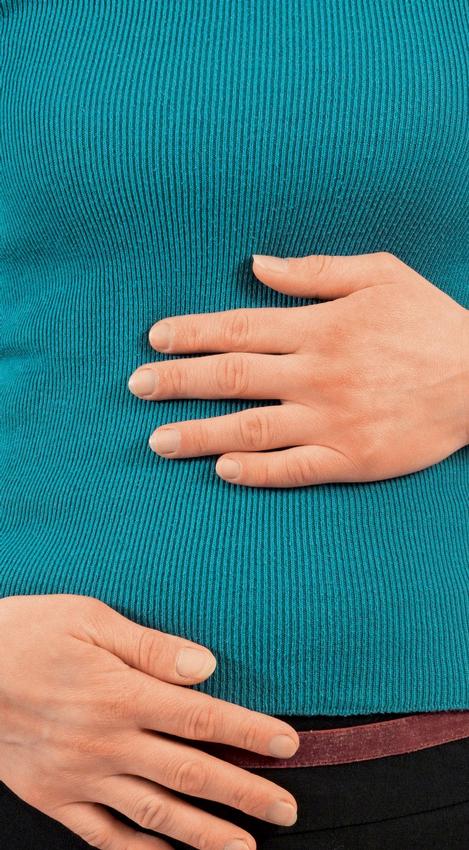 МИЛЫЕ ДЕВУШКИ!У большинства из Вас в возрасте 13-15 лет впервые появляются менструации. Это важный период. То, как он будет протекать, окажет влияние на Ваше женское здоровье в течение многих последующих лет.Представляем Вам самую необходимую информацию о менструальной функции у девушек, чтобы Вы могли сами контролировать ее, а при необходимости обратиться за консультацией к лечащему врачу.По мере взросления девушки в женских половых железах — яичниках — начинают созревать фолликулы с будущей яйцеклеткой. Каждый месяц, когда созревшая яйцеклетка выходит из яичника, матка начинает готовиться к возможной беременности: растут и набухают клетки внутренней поверхности матки, она обильнее снабжается кровью. В этих условиях оплодотворенная яйцеклетка легко прикрепится к стенке матки. Если яйцеклетка не оплодотворена и беременность не наступила, матка вынуждена избавиться от той части «излишних» клеток, которые покрывают ее полость — ненужные клетки вместе с небольшим количеством крови выходят из матки через влагалище наружу.Процесс выделения крови из влагалища называется менструацией или месячными.Когда менструация закончится, клетки матки снова начинают готовить ее к беременности.ЧАЩЕ ВСЕГО МЕНСТРУАЦИИ ПОЯВЛЯЮТСЯ У ДЕВОЧЕК  13-15 ЛЕТМИЛЫЕ ДЕВУШКИ!У большинства из Вас в возрасте 13-15 лет впервые появляются менструации. Это важный период. То, как он будет протекать, окажет влияние на Ваше женское здоровье в течение многих последующих лет.Представляем Вам самую необходимую информацию о менструальной функции у девушек, чтобы Вы могли сами контролировать ее, а при необходимости обратиться за консультацией к лечащему врачу.По мере взросления девушки в женских половых железах — яичниках — начинают созревать фолликулы с будущей яйцеклеткой. Каждый месяц, когда созревшая яйцеклетка выходит из яичника, матка начинает готовиться к возможной беременности: растут и набухают клетки внутренней поверхности матки, она обильнее снабжается кровью. В этих условиях оплодотворенная яйцеклетка легко прикрепится к стенке матки. Если яйцеклетка не оплодотворена и беременность не наступила, матка вынуждена избавиться от той части «излишних» клеток, которые покрывают ее полость — ненужные клетки вместе с небольшим количеством крови выходят из матки через влагалище наружу.Процесс выделения крови из влагалища называется менструацией или месячными.Когда менструация закончится, клетки матки снова начинают готовить ее к беременности.ЧАЩЕ ВСЕГО МЕНСТРУАЦИИ ПОЯВЛЯЮТСЯ У ДЕВОЧЕК  13-15 ЛЕТПоявление первой менструации раньше 11 лет и позднее 17 принято считать отклонением от нормы.На время начала менструаций влияют условия жизни, качество питания, состояние здоровья, перенесенные инфекционные заболевания, наследственные особенности.Менструации повторяются каждые 21-30 дней и проявляются в виде кровотечений из половых путей. У большинства девушек менструации длятся не более 3-5 дней. За период одной менструации теряется около 50-150 мл. крови. Эта кровь не свертывается, она более темного цвета, чем кровь в сосудах.Во время менструации следует избегать тяжелого физического труда, переохлаждения, переутомления. В этот период надо тщательно следить за чистотой тела и — особенно — наружных половых органов, так как инфекция может легко проникнуть внутрь организма; ванна нежелательна, предпочтительней душ. Менструальные выделения должны впитываться специальными гигиеническими прокладками.КАК ИЗМЕРЯЮТ ДЛИТЕЛЬНОСТЬ МЕНСТРУАЛЬНОГО ЦИКЛА?Длительность менструального цикла измеряют сроком от первого дня одной менструации до первого дня следующей. Девушки должны следить за своим менструальным циклом — сначала для того, чтобы установить, когда сформировался биологический ритм менструаций, а потом — в целях контроля за своим гинекологическим здоровьем. Известно, что большинство женских заболеваний начинается с нарушения менструального цикла, а девушки должны еще помнить, что менструации прекращаются, когда наступает беременность.Хорошо зарекомендовало себя ведение календаря менструаций, где на обычном карманном календаре красным цветом заштриховывают день начала месячных. А синим или черным — день, когда они закончились.При ведении такого календаря девушка получает информацию сразу о нескольких главных характеристиках своей менструальной функции: о периоде цикла, о регулярности его повторения, о длительности течения каждой менструации.РЕГУЛЯРНЫЕ МЕНСТРУАЦИИ.После появления первой менструации примерно один — полтора года отводится на установление нормального биологического цикла менструальной функции. Менструальный цикл становится «сформированным» - менструации регулярно повторяются через 21-24-28-30 дней. Любой из этих сроков нормален, важно только, чтобы он был постоянным. Именно из-за такого ежемесячного повторения менструации их в бытовом общении называют «месячными».Становление регулярных менструаций означает, что организм девушки созрел для беременности.